EEL 2880: Software Techniques: Modified Fall 2019: 10 24  2019 Dr. Subbarao V Wunnava: Chp 8_9: Strings and Security: Copyright extended thru 20198.5 (Character Testing) Write a program that inputs a character from the keyboard and tests the character with each of the functions in the character-handling library. The program should print the value returned by each function.// Exercise 8.5 Solution:  Subbarao/Deitel  10 18 2019  EEL 2880: Problem 8.5 modified: String //   string functions  copy right extended thru 2019 #include <stdio.h> #include <ctype.h> #include <math.h>  int main( void ) {	             int c; // character input by user             printf( "%s", "Enter a character: " );             c = getchar(); 	// test each function of the character-handling library printf("\n\a the ASCII numeric value of the entered character %c: %d \n\n\a ", c, c); printf( "isdigit( \'%c\' ) = %d\n\a", c, isdigit( c ) ); printf( "isalpha( \'%c\' ) = %d\n\a", c, isalpha( c ) ); printf( "isalnum( \'%c\' ) = %d\n\a", c, isalnum( c ) ); printf( "isxdigit( \'%c\' ) = %d\n\a", c, isxdigit( c ) ); printf( "islower( \'%c\' ) = %d\n\a", c, islower( c ) ); printf( "isupper( \'%c\' ) = %d\n\a", c, isupper( c ) ); printf( "tolower( \'%c\' ) = %d\n\a", c, tolower( c ) ); printf( "toupper( \'%c\' ) = %d\n\a", c, toupper( c ) ); printf( "isspace( \'%c\' ) = %d\n\a", c, isspace( c ) ); printf( "iscntrl( \'%c\' ) = %d\n\a", c, iscntrl( c ) ); printf( "ispunct( \'%c\' ) = %d\n\a", c, ispunct( c ) ); printf( "isprint( \'%c\' ) = %d\n\a", c, isprint( c ) ); printf( "isgraph( \'%c\' ) = %d\n\a", c, isgraph( c ) ); system("PAUSE"); } // end main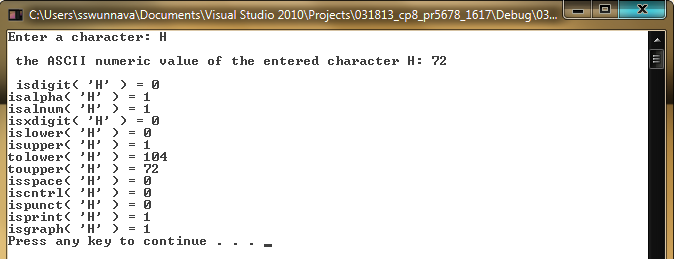 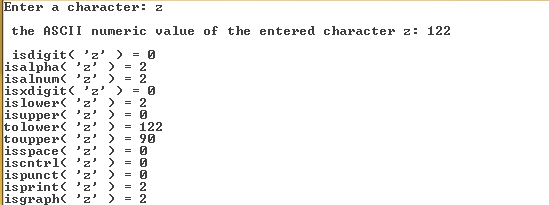 8.6 (Displaying Strings in Uppercase and Lowercase) Write a program that inputs a line of text into char array s[100]. Output the line in uppercase letters and in lowercase letters.// Exercise 8.6 Solution: Upper and Lower Case letters // Deitel/Subbarao  EEL 2880 Fall 2019  10 22 2019   #include <stdio.h> #include <ctype.h> int main( void ) {	char s[ 100 ]; // define character array of size 100	size_t i; // loop counter // use gets to get text from user	puts( "Enter a line of text: \a\a\n\n" );	fgets( s, 100, stdin );	puts( "\n\aThe line in uppercase is:" ); // convert each character to uppercase and output for ( i = 0; s[ i ] != '\0'; ++i ) 	{	 printf( "%c", toupper( s[ i ] ) );	} // end for Uppercase characters    puts("");    printf( " Uppercase ASCII code for the entered string \n\n\a\a"); for ( i = 0; s[ i ] != '\0'; ++i ) 	{    	 printf( " %c:%d",toupper(s[ i ]),toupper(s[ i ]));	} // end for Uppercase ASCII code puts( "\n\n\a The line in lowercase is:" ); // convert each character to lowercase and output for ( i = 0; s[ i ] != '\0'; ++i ) 	{ 		printf( "%c", tolower( s[ i ] ) );	} // end for Lowercase characters 		printf( " Lowercase ASCII code for the entered string \n\n\a\a");for ( i = 0; s[ i ] != '\0'; ++i ) 	{ 		printf( " %c:%d", tolower( s[ i ]),tolower( s[ i ]) );	} // end for Lowercase ASCII printf( "\n \a\t The final value of loop variable 'i' is:%d\n", i); puts( "" ); system("PAUSE"); } // end main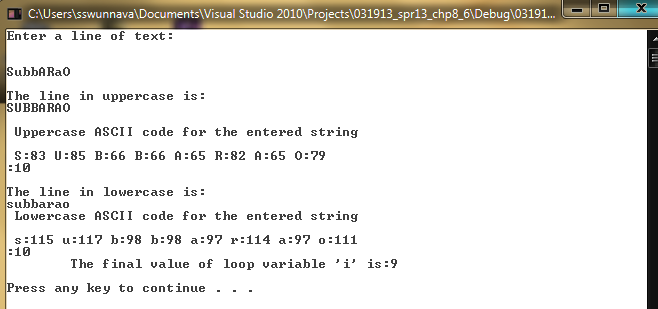 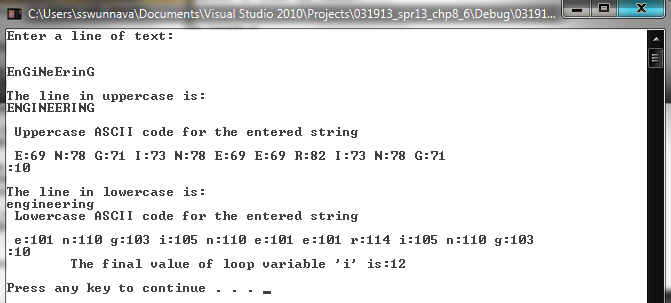 8.20 (Counting the Number of Words in a String) Write a program that inputs several lines oftext and uses strtok to count the total number of words. Assume that the words are separated by either spaces or newline characters.// Exercise 8.20 Solution: Deitel/Subbarao 10 11 2019: Counting words #include <stdio.h> #include <string.h>  int main( void ) {	 char text[ 4 ][ 80 ]; // text entered by user upto 4 lines and  .     80 characters a line	char *tokenPtr; // pointer to current token	size_t i; // loop counter	int counter = 0; // token counter	 puts( "Enter 4 lines of text:\a\n " );	// read 4 lines of text	for ( i = 0; i <= 3; ++i ) 	{		fgets( &text[ i ][ 0 ], 80, stdin );	} // end for loop 1 for lines of text	// loop through 4 lines of text	for ( i = 0; i <= 3; ++i )	{	 // get first token		tokenPtr = strtok( &text[ i ][ 0 ], " \n" );		// while tokenPtr does not equal NULL		while ( tokenPtr )		{		 ++counter;		 tokenPtr = strtok( NULL, " \n" ); // get next token		} // end while	} // end for getting tokens printf( "\n\a\a The total number of words is %d\n\n", counter ); system("PAUSE"); } // end main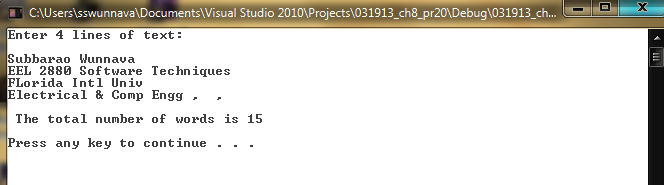 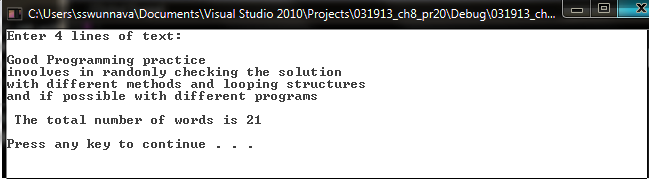 